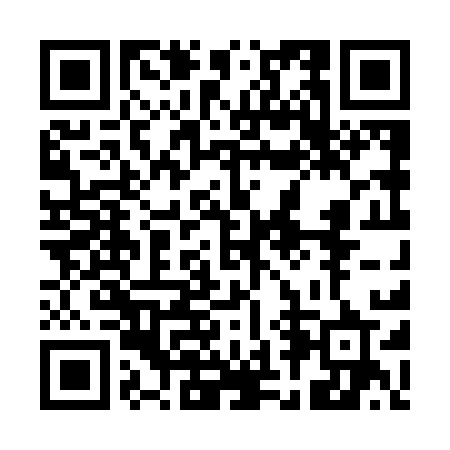 Prayer times for Talangapara, BangladeshWed 1 May 2024 - Fri 31 May 2024High Latitude Method: NonePrayer Calculation Method: University of Islamic SciencesAsar Calculation Method: ShafiPrayer times provided by https://www.salahtimes.comDateDayFajrSunriseDhuhrAsrMaghribIsha1Wed4:045:2712:023:326:378:002Thu4:035:2612:013:326:378:003Fri4:025:2512:013:326:388:014Sat4:015:2512:013:316:388:025Sun4:005:2412:013:316:398:036Mon3:595:2312:013:316:398:037Tue3:585:2312:013:316:408:048Wed3:585:2212:013:316:408:059Thu3:575:2112:013:316:418:0610Fri3:565:2112:013:306:418:0611Sat3:555:2012:013:306:428:0712Sun3:545:1912:013:306:428:0813Mon3:535:1912:013:306:438:0914Tue3:535:1812:013:306:448:0915Wed3:525:1812:013:306:448:1016Thu3:515:1712:013:306:458:1117Fri3:505:1712:013:306:458:1218Sat3:505:1612:013:296:468:1319Sun3:495:1612:013:296:468:1320Mon3:485:1612:013:296:478:1421Tue3:485:1512:013:296:478:1522Wed3:475:1512:013:296:488:1523Thu3:475:1412:013:296:488:1624Fri3:465:1412:013:296:498:1725Sat3:465:1412:013:296:498:1826Sun3:455:1312:023:296:508:1827Mon3:455:1312:023:296:508:1928Tue3:445:1312:023:296:518:2029Wed3:445:1312:023:296:518:2030Thu3:435:1212:023:296:528:2131Fri3:435:1212:023:296:528:22